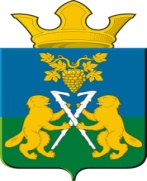  АДМИНИСТРАЦИЯ НИЦИНСКОГО СЕЛЬСКОГО ПОСЕЛЕНИЯСЛОБОДО-ТУРИНСКОГО МУНИЦИПАЛЬНОГО РАЙОНА СВЕРДЛОВСКОЙ ОБЛАСТИП О С Т А Н О В Л Е Н И Еот 31 мая 2013  годас.Ницинское                                                                                                № 60ОБ УТВЕРЖДЕНИИ ПЕРЕЧНЯ УСЛУГ, КОТОРЫЕ ЯВЛЯЮТСЯ НЕОБХОДИМЫМИИ ОБЯЗАТЕЛЬНЫМИ ДЛЯ ПРЕДОСТАВЛЕНИЯ ОРГАНАМИ МЕСТНОГОСАМОУПРАВЛЕНИЯ НИЦИНСКОГО СЕЛЬСКОГО ПОСЕЛЕНИЯ МУНИЦИПАЛЬНЫХ УСЛУГИ ПРЕДОСТАВЛЯЮТСЯ ОРГАНИЗАЦИЯМИ, УЧАСТВУЮЩИМИВ ПРЕДОСТАВЛЕНИИ МУНИЦИПАЛЬНЫХ УСЛУГ, И ПОРЯДКАОПРЕДЕЛЕНИЯ РАЗМЕРА ПЛАТЫ ЗА ИХ ОКАЗАНИЕВо исполнение пункта 3 части 1 статьи 9 Федерального закона от 27 июля . N 210-ФЗ "Об организации предоставления государственных и муниципальных услуг".ПОСТАНОВЛЯЮ:1. Утвердить Перечень услуг, которые являются необходимыми и обязательными для предоставления органами местного самоуправления Ницинского сельского поселения муниципальных услуг и предоставляются организациями, участвующими в предоставлении муниципальных услуг (Приложение 1).2. Утвердить Порядок определения размера платы за оказание услуг, которые являются необходимыми и обязательными для предоставления органами местного самоуправления Ницинского сельского поселения муниципальных услуг и предоставляются организациями, участвующими в предоставлении муниципальных услуг (Приложение 2).3. Настоящее Решение вступает в силу со дня его официального опубликования.4. Опубликовать настоящее Постановление в районной газете «Коммунар» и на официальном сайте администрации Ницинского сельского поселения.5. Контроль исполнения настоящего Постановления оставляю за собой.Глава администрацииНицинского сельского поселения:                                                 С.Г.КостенковПриложение №1ПЕРЕЧЕНЬУСЛУГ, КОТОРЫЕ ЯВЛЯЮТСЯ НЕОБХОДИМЫМИ И ОБЯЗАТЕЛЬНЫМИДЛЯ ПРЕДОСТАВЛЕНИЯ ОРГАНАМИ МЕСТНОГО САМОУПРАВЛЕНИЯНИЦИНСКОГО СЕЛЬСКОГО ПОСЕЛЕНИЯ МУНИЦИПАЛЬНЫХ УСЛУГ ИПРЕДОСТАВЛЯЮТСЯ ОРГАНИЗАЦИЯМИ, УЧАСТВУЮЩИМИВ ПРЕДОСТАВЛЕНИИ МУНИЦИПАЛЬНЫХ УСЛУГ┌───┬───────────────────┬───────────────────────────────────────────────────────────────────────────────────────┐│ N │   Наименование    │    Сведения об услугах, необходимых и обязательных для предоставления (исполнения)    ││п/п│   муниципальной   │                            муниципальной услуги (функции)                             ││   │ услуги (функции)  ├───────────────────────┬────────────────────────┬──────────────┬───────────────────────┤│   │                   │     Наименование      │ Реквизиты нормативного │    Основа    │Организационно-правовая││   │                   │     необходимой и     │акта, предусматривающего│предоставления│      форма и вид      ││   │                   │  обязательной услуги  │     необходимость      │    услуги    │     деятельности      ││   │                   │                       │(обязательность) услуги │  заявителю   │     организаций,      ││   │                   │                       │   для предоставления   │ (платная или │предоставляющих услугу ││   │                   │                       │  муниципальной услуги  │ бесплатная)  │                       │├───┼───────────────────┼───────────────────────┼────────────────────────┼──────────────┼───────────────────────┤│ 1 │         2         │           3           │           4            │      5       │           6           │├───┼───────────────────┼───────────────────────┼────────────────────────┼──────────────┼───────────────────────┤│ 1 │Приём заявлений и  │Нотариально заверенные │Жилищный кодекс РФ      │платная       │Государственные        ││   │документов, а также│копии                  │ст. 22, 23;             │              │нотариальные конторы,  ││   │постановка граждан │правоустанавливающих   │Постановление           │              │нотариусы, занимающиеся││   │на учет в качестве │документов             │Правительства РФ        │              │частной практикой      ││   │нуждающихся в жилых│на жилые помещения     │от 10.08.2005 N 502     │              │                       ││   │помещениях на                              │"Об утверждении формы   │              │                       ││   │условиях социальног│                       │уведомления о переводе  │              │                       ││   │о найма            │                       │(отказе в переводе)     │              │                       ││   │                   │                       │жилого (нежилого)       │              │                       ││   │                   │                       │помещения в нежилое     │              │                       ││   │                   │                       │(жилое) помещение"      │              │                       ││   │                   ├───────────────────────┼────────────────────────┼──────────────┼───────────────────────┤│   │                   │Получение выписки      │Постановление           │платная       │Организации,           ││   │                   │из технического        │Правительства РФ        │              │осуществляющие         ││   │                   │паспорта переводимого  │от 04.12.2000 N 921     │              │техническую            ││   │                   │помещения, поэтажный   │"О государственном      │              │инвентаризации и       ││   │                   │план дома, в котором   │техническом учете и     │              │регистрацию            ││   │                   │находится переводимое  │технической             │              │недвижимости           ││   │                   │помещение              │инвентаризации в РФ     │              │                       ││   │                   │                       │объектов капитального   │              │                       ││   │                   │                       │строительства"          │              │                       ││   │                   ├───────────────────────┼────────────────────────┼──────────────┼───────────────────────┤│   │                   │Подготовка проекта     │Жилищный кодекс РФ      │платная       │Организации, имеющие   ││   │                   │переустройства и (или) │ст. 22, 23              │              │лицензию на данный вид ││   │                   │перепланировки         │                        │              │деятельности           ││   │                   │переводимого помещения │                        │              │                       │├───┼───────────────────┼───────────────────────┼────────────────────────┼──────────────┼───────────────────────┤│ 2 │Выдача разрешений  │Оформление             │Пп. 2 п. 7 статьи 51    │бесплатная    │Застройщик объекта     ││   │на строительство,  │градостроительного     │Градостроительного      │              │                       ││   │реконструкцию      │плана земельного       │кодекса РФ              │              │                       ││   │объектов капитально│участка                │                        │              │                       ││   │го строительства   ├───────────────────────┼────────────────────────┼──────────────┼───────────────────────┤│   │расположенных на   │Подготовка материалов, │Пп. 3 п. 7 ст. 51       │платная       │Организации, имеющие   ││   │территории Ницинско│содержащихся           │Градостроительного      │              │соответствующее        ││   │го сельскогопоселе │в проектной            │кодекса РФ              │              │свидетельство          ││   │ния                │документации:          │                        │              │саморегулируемой       ││   │                   │а) схема планировочной │                        │              │организации о допуске  ││   │                   │организации земельного │                        │              │к проектным работам    ││                       │участка с обозначением │                        │              │                       ││   │                   │места размещения       │                        │              │                       ││   │                   │объекта капитального   │                        │              │                       ││   │                   │строительства (объекта │                        │              │                       ││   │                   │индивидуального        │                        │              │                       ││   │                   │жилищного              │                        │              │                       ││   │                   │строительства);        │                        │              │                       ││   │                   │б) сведения            │                        │              │                       ││   │                   │об инженерном          │                        │              │                       ││   │                   │оборудовании,          │                        │              │                       ││   │                   │сводный план           │                        │              │                       ││   │                   │инженерно-технического │                        │              │                       ││   │                   │обеспечения            │                        │              │                       ││   │                   │с обозначением мест    │                        │              │                       ││   │                   │подключения            │                        │              │                       ││   │                   │проектируемого объекта │                        │              │                       ││   │                   │капитального           │                        │              │                       ││   │                   │строительства к сетям; │                        │              │                       ││   │                   │в) проект организации  │                        │              │                       ││   │                   │строительства (работ   │                        │              │                       ││   │                   │по сносу или демонтажу)│                        │              │                       ││   │                   │объекта капитального   │                        │              │                       ││   │                   │строительства          │                        │              │                       ││   │                   ├───────────────────────┼────────────────────────┼──────────────┼───────────────────────┤│   │                   │Предоставление         │Постановление           │платная       │Уполномоченные         ││   │                   │заключения             │Правительства РФ        │              │на проведение          ││   │                   │государственной        │от 05.03.2007 N 145     │              │государственной        ││   │                   │экспертизы             │"О порядке организации и│              │экспертизы             ││   │                   │(государственной       │проведения              │              │государственные        ││   │                   │экологической          │государственной         │              │учреждения             ││   │                   │экспертизы) проектной  │экспертизы проектной    │              │                       ││   │                   │документации           │документации и          │              │                       ││   │                   │                       │результатов инженерных  │              │                       ││   │                   │                       │изысканий"              │              │                       │├───┼───────────────────┼───────────────────────┼────────────────────────┼──────────────┼───────────────────────┤│ 3 │Выдача разрешений  │Выдача акта приемки    │Пп. 4 п. 3 ст. 55       │бесплатная    │Застройщик объекта     ││   │на ввод            │объекта капитального   │Градостроительного      │              │                       ││   │в эксплуатацию     │строительства          │кодекса РФ              │              │                       ││   │при осуществлении  │(в случае осуществления│                        │              │                       ││   │строительства,     │строительства,         │                        │              │                       ││   │реконструкции      │реконструкции          │                        │              │                       ││   │объектов           │на основании договора) │                        │              │                       ││   │капитального       ├───────────────────────┼────────────────────────┼──────────────┼───────────────────────┤│   │строительства,     │Предоставление         │Пп. 5 п. 3 ст. 55       │бесплатная    │Застройщик объекта     ││   │расположенных      │документов,            │Градостроительного      │              │                       ││   │на территории      │подтверждающих         │кодекса РФ              │              │                       ││   │поселения          │соответствие параметров│                        │              │                       ││   │                   │построенного,          │                        │              │                       ││   │                   │реконструированного    │                        │              │                       ││   │                   │объекта капитального   │                        │              │                       ││   │                   │строительства          │                        │              │                       ││   │                   │требованиям технических│                        │              │                       ││   │                   │регламентов и          │                        │              │                       ││   │                   │подписанных лицом,     │                        │              │                       ││   │                   │осуществляющим         │                        │              │                       ││   │                   │строительство          │                        │              │                       ││   │                   ├───────────────────────┼────────────────────────┼──────────────┼───────────────────────┤│   │                   │Предоставление         │Пп. 6 п. 3 ст. 55       │бесплатная    │Застройщик объекта     ││   │                   │документов,            │Градостроительного      │              │                       ││   │                   │подтверждающих         │кодекса РФ              │              │                       ││   │                   │соответствие параметров│                        │              │                       ││   │                   │построенного,          │                        │              │                       ││   │                   │реконструированного    │                        │              │                       ││   │                   │объекта капитального   │                        │              │                       ││   │                   │строительства проектной│                        │              │                       ││   │                   │документации,          │                        │              │                       ││   │                   │в т.ч. требованиям     │                        │              │                       ││   │                   │энергетической         │                        │              │                       ││   │                   │эффективности и        │                        │              │                       ││   │                   │требованиям            │                        │              │                       ││   │                   │оснащенности объекта   │                        │              │                       ││   │                   │капитального           │                        │              │                       ││   │                   │строительства приборами│                        │              │                       ││   │                   │учета используемых     │                        │              │                       ││   │                   │энергетических         │                        │              │                       ││   │                   │ресурсов, и подписанных│                        │              │                       ││   │                   │лицом, осуществляющим  │                        │              │                       ││   │                   │строительство (лицом,  │                        │              │                       ││   │                   │осуществляющим         │                        │              │                       ││   │                   │строительство, и       │                        │              │                       ││   │                   │застройщиком или       │                        │              │                       ││   │                   │техническим заказчиком │                        │              │                       ││   │                   │в случае осуществления │                        │              │                       ││   │                   │строительства,         │                        │              │                       ││   │                   │реконструкции          │                        │              │                       ││   │                   │на основании договора),│                        │              │                       ││   │                   │за исключением случаев │                        │              │                       ││   │                   │осуществления          │                        │              │                       ││   │                   │строительства,         │                        │              │                       ││   │                   │реконструкции объектов │                        │              │                       ││   │                   │индивидуального        │                        │              │                       ││   │                   │жилищного строительства│                        │              │                       ││   │                   ├───────────────────────┼────────────────────────┼──────────────┼───────────────────────┤│   │                   │Предоставление         │Пп. 7 п. 3 ст. 55       │платная       │Организации,           ││   │                   │документов,            │Градостроительного      │              │осуществляющие         ││   │                   │подтверждающих         │кодекса РФ              │              │эксплуатацию сетей     ││   │                   │соответствие параметров│                        │              │инженерно-технического ││   │                   │построенного,          │                        │              │обеспечения            ││   │                   │реконструированного    │                        │              │                       ││   │                   │объекта капитального   │                        │              │                       ││   │                   │строительства          │                        │              │                       ││   │                   │техническим условиям   │                        │              │                       ││   │                   │и подписанных          │                        │              │                       ││   │                   │представителем         │                        │              │                       ││   │                   │организации,           │                        │              │                       ││   │                   │осуществляющей         │                        │              │                       ││   │                   │эксплуатацию сетей     │                        │              │                       ││   │                   │инженерно-технического │                        │              │                       ││   │                   │обеспечения            │                        │              │                       ││   │                   │(при их наличии)       │                        │              │                       ││   │                   ├───────────────────────┼────────────────────────┼──────────────┼───────────────────────┤│   │                   │Предоставление схемы,  │Пп. 8 п. 3 ст. 55       │платная       │Проектные организации  ││   │                   │отображающей           │Градостроительного      │              │                       ││   │                   │расположение           │кодекса РФ              │              │                       ││   │                   │построенного,          │                        │              │                       ││   │                   │реконструированного    │                        │              │                       ││   │                   │объекта капитального   │                        │              │                       ││   │                   │строительства,         │                        │              │                       ││   │                   │расположение сетей     │                        │              │                       ││   │                   │инженерно-технического │                        │              │                       ││   │                   │обеспечения в границах │                        │              │                       ││   │                   │земельного участка и   │                        │              │                       ││   │                   │планировочную          │                        │              │                       ││   │                   │организацию земельного │                        │              │                       ││   │                   │участка и подписанных  │                        │              │                       ││   │                   │лицом, осуществляющим  │                        │              │                       ││   │                   │строительство (лицом,  │                        │              │                       ││   │                   │осуществляющим         │                        │              │                       ││   │                   │строительство,         │                        │              │                       ││   │                   │и застройщиком или     │                        │              │                       ││   │                   │техническим заказчиком │                        │              │                       ││   │                   │в случае осуществления │                        │              │                       ││   │                   │строительства,         │                        │              │                       ││   │                   │реконструкции          │                        │              │                       ││   │                   │на основании договора),│                        │              │                       ││   │                   │за исключением случаев │                        │              │                       ││   │                   │строительства,         │                        │              │                       ││   │                   │реконструкции          │                        │              │                       ││   │                   │линейного объекта      │                        │              │                       ││   │                   ├───────────────────────┼────────────────────────┼──────────────┼───────────────────────┤│   │                   │Предоставление         │Пп. 9 п. 3 ст. 55       │бесплатная    │Федеральные учреждения,││   │                   │заключения органа      │Градостроительного      │              │уполномоченные         ││   │                   │государственного       │кодекса РФ              │              │на осуществление       ││   │                   │строительного надзора  │                        │              │государственного       ││   │                   │(в случае, если        │                        │              │строительного надзора  ││   │                   │предусмотрено          │                        │              │                       ││   │                   │осуществление          │                        │              │                       ││   │                   │государственного       │                        │              │                       ││   │                   │строительного надзора) │                        │              │                       ││   │                   │о соответствии         │                        │              │                       ││   │                   │построенного           │                        │              │                       ││   │                   │реконструированного    │                        │              │                       ││   │                   │объекта капитального   │                        │              │                       ││   │                   │строительства          │                        │              │                       ││   │                   │требованиям технических│                        │              │                       ││   │                   │регламентов и проектной│                        │              │                       ││   │                   │документации,          │                        │              │                       ││   │                   │в том числе требованиям│                        │              │                       ││   │                   │энергетической         │                        │              │                       ││   │                   │эффективности и        │                        │              │                       ││   │                   │требованиям            │                        │              │                       ││   │                   │оснащенности объекта   │                        │              │                       ││   │                   │капитального           │                        │              │                       ││   │                   │строительства приборами│                        │              │                       ││   │                   │учета используемых     │                        │              │                       ││   │                   │энергетических         │                        │              │                       ││   │                   │ресурсов, заключение   │                        │              │                       ││   │                   │государственного       │                        │              │                       ││   │                   │экологического контроля│                        │              │                       ││   │                   │в случаях,             │                        │              │                       ││   │                   │предусмотренных        │                        │              │                       ││   │                   │частью 7 статьи 54     │                        │              │                       ││   │                   │Градостроительного     │                        │              │                       ││   │                   │кодекса РФ             │                        │              │                       │├───┼───────────────────┼───────────────────────┼────────────────────────┼──────────────┼───────────────────────┤│ 4 │Выдача             │Правоустанавливающие   │ст. 44 Градостроительный│бесплатная    │Застройщик объекта     ││   │градостроительных  │документы на земельный │кодекс РФ               │              │                       ││   │планов земельных   │участок (свидетельство │                        │              │                       ││   │учасков            │о государственной      │                        │              │                       ││   │                   │регистрации права      │                        │              │                       ││   │                   │собственности          │                        │              │                       ││   │                   │на земельный участок,  │                        │              │                       ││   │                   │договор аренды /       │                        │              │                       ││   │                   │договор купли-продажи, │                        │              │                       ││   │                   │постановление          │                        │              │                       ││   │                   │о выделении земельного │                        │              │                       ││   │                   │участка и т.д.)        │                        │              │                       ││   │                   ├───────────────────────┼────────────────────────┼──────────────┼───────────────────────┤│   │                   │Технические условия    │Пп. 7 п. 3 ст. 44       │платная       │Организации,           ││   │                   │на подключение объекта │Градостроительного      │              │осуществляющие         ││   │                   │к инженерным           │кодекса РФ              │              │эксплуатацию сетей     ││   │                   │коммуникациям          │                        │              │инженерно-технического ││   │                   │                       │                        │              │обеспечения            │├───┼───────────────────┼───────────────────────┼────────────────────────┼──────────────┼───────────────────────┤│ 5 │Присвоение адреса  │Документ,              │Федеральный закон       │бесплатная    │Застройщик объекта     ││   │объекту            │удостоверяющий личность│N 131-ФЗ "Об общих      │              │                       ││   │недвижимости       │заявителя или          │принципах организации   │              │                       ││   │                   │его представителя      │местного самоуправления │              │                       ││   │                   │или документ,          │в Российской Федерации" │              │                       ││   │                   │удостоверяющий права   │                        │              │                       ││   │                   │(полномочия)           │                        │              │                       ││   │                   │представителя (если    │                        │              │                       ││   │                   │с заявлением обращается│                        │              │                       ││   │                   │представитель          │                        │              │                       ││   │                   │заявителя)             │                        │              │                       ││   │                   ├───────────────────────┤                        ├──────────────┼───────────────────────┤│   │                   │Правоустанавливающие   │                        │бесплатная    │Застройщик объекта     ││   │                   │документы на земельный │                        │              │                       ││   │                   │участок (свидетельство │                        │              │                       ││   │                   │о государственной      │                        │              │                       ││   │                   │регистрации права      │                        │              │                       ││   │                   │собственности          │                        │              │                       ││   │                   │на земельный участок,  │                        │              │                       ││   │                   │договор аренды /       │                        │              │                       ││   │                   │договор купли-продажи, │                        │              │                       ││   │                   │постановление          │                        │              │                       ││   │                   │о выделении земельного │                        │              │                       ││   │                   │участка и т.д.)        │                        │              │                       ││   │                   ├───────────────────────┤                        ├──────────────┼───────────────────────┤│   │                   │Кадастровый            │                        │бесплатная    │Организации,           ││   │                   │(технический) паспорт  │                        │              │осуществляющие         ││   │                   │объекта недвижимости,  │                        │              │техническую            ││   │                   │техническое заключение │                        │              │инвентаризации и       ││   │                   │частей жилого дома     │                        │              │регистрацию            ││   │                   │                       │                        │              │недвижимости           │├───┼───────────────────┼───────────────────────┼────────────────────────┼──────────────┼───────────────────────┤│ 6 │Прием заявлений и  │                       │Жилищный кодекс,        │платная       │Организации,           ││   │документов, а также│                       │ст. 5 Закона            │              │осуществляющие         ││   │постановка граждан │                       │Свердловской области    │              │регистрационный учет   ││   │на учет в качестве │                       │от 22.07.2005 N 97-ОЗ,  │              │                       ││   │нуждающихся в жилых│                       │Административный        │              │                       ││   │помещениях на      │                       │регламент исполнения    │              │                       ││   │условиях социально │                       │администрацией          │              │                       ││   │го найма           │Предоставление справок │городского округа Ревда │              │                       ││   │                   │с места жительства     │функций и оказание      │              │                       ││   │                   │заверенные подписью    │муниципальной услуги    │              │                       ││   │                   │должностного лица,     │"Ведение учета граждан  │              │                       ││   │                   │ответственного         │в качестве нуждающихся  │              │                       ││   │                   │за регистрацию граждан │в жилых помещениях,     │              │                       ││   │                   │по месту жительства    │предоставляемых         │              │                       ││   │                   │                       │по договорам            │              │                       ││   │                   │                       │социального найма"      │              │                       ││   │                   ├───────────────────────┼────────────────────────┼──────────────┼───────────────────────┤│   │                   │Предоставление копии   │Постановление           │платная       │Организации,           ││   │                   │технического паспорта  │Правительства РФ        │              │осуществляющие         ││   │                   │на жилое помещение,    │от 04.12.2000 N 921     │              │техническую            ││   │                   │занимаемое по договору │"О государственном      │              │инвентаризации и       ││   │                   │социального найма и    │техническом учете и     │              │регистрацию            ││   │                   │(или) находящееся      │технической информации  │              │недвижимости           ││   │                   │в собственности        │в РФ объектов           │              │                       ││   │                   │                       │строительства",         │              │                       ││   │                   │                       │с изменениями,          │              │                       ││   │                   │                       │внесенными              │              │                       ││   │                   │                       │Постановлением          │              │                       ││   │                   │                       │Правительства РФ        │              │                       ││   │                   │                       │от 30.04.2009 N 388     │              │                       ││   │                   ├───────────────────────┼────────────────────────┼──────────────┼───────────────────────┤│   │                   │Предоставление справки │                        │платная       │Организации,           ││   │                   │о рыночной стоимости   │                        │              │имеющие лицензию       ││   │                   │транспортного средства │                        │              │на осуществление       ││   │                   │                       │                        │              │указанного вида        ││   │                   │                       │                        │              │деятельности           ││   │                   ├───────────────────────┼────────────────────────┼──────────────┼───────────────────────┤│   │                   │Предоставление справки,│                        │бесплатная    │Организации, в трудовых││   │                   │подтверждающей         │                        │              │отношениях с которыми  ││   │                   │получение доходов,     │                        │              │состоят (либо состояли)││   │                   │подлежащих             │                        │              │заявители              ││   │                   │налогообложению налогом│                        │              │                       ││   │                   │на доходы физических   │                        │              │                       ││   │                   │лиц                    │                        │              │                       ││   │                   ├───────────────────────┼────────────────────────┼──────────────┼───────────────────────┤│   │                   │Предоставление справки,│                        │бесплатная    │Организации            ││   │                   │подтверждающей         │                        │              │социального обеспечения││   │                   │получение доходов,     │                        │              │                       ││   │                   │не подлежащих          │                        │              │                       ││   │                   │налогообложению налогом│                        │              │                       ││   │                   │на доходы физических   │                        │              │                       ││   │                   │лиц                    │                        │              │                       │├───┼───────────────────┼───────────────────────┼────────────────────────┼──────────────┼───────────────────────┤│ 7 │Предоставление     │Документ,              │Земельный кодекс РФ     │бесплатная    │Застройщик объекта     ││   │разрешений на      │удостоверяющий личность│                        │              │                       ││   │условно разрешенный│заявителя или          │                        │              │                       ││   │вид использования  │его представителя,     │                        │              │                       ││   │земельного участка │или документ,          │                        │              │                       ││   │или объекта        │удостоверяющий права   │                        │              │                       ││   │капитального       │(полномочия)           │                        │              │                       ││    строительства      │представителя (если    │                        │              │                       ││   │                   │с заявлением обращается│                        │              │                       ││   │                   │представитель          │                        │              │                       ││   │                   │заявителя)             │                        │              │                       ││   │                   ├───────────────────────┤                        ├──────────────┼───────────────────────┤│   │                   │Декларация о намерениях│                        │бесплатная    │Застройщик объекта     ││   │                   ├───────────────────────┤                        ├──────────────┼───────────────────────┤│   │                   │Эскизный проект,       │                        │платная       │Организации,           ││   │                   │план размещения объекта│                        │              │имеющие лицензию       ││   │                   │на графическом         │                        │              │на осуществление       ││   │                   │материале М 1:500,     │                        │              │указанного вида        ││   │                   │1:2000                 │                        │              │деятельности,          ││   │                   │                       │                        │              │застройщик объекта     │├───┼───────────────────┼───────────────────────┼────────────────────────┼──────────────┼───────────────────────┤│ 8 │Предоставление     │Предоставление выписки │Жилищный кодекс,        │платная       │Организации,           ││   │жилого помещения   │из поквартирной        │ст. 5 Закона            │              │имеющие лицензию       ││   │муниципального     │карточки, а также      │Свердловской области    │              │на осуществление       ││   │жилого фонда по    │выписки из домовой     │от 22.07.2005 N 97-ОЗ,  │              │указанного вида        ││   │договору найма в   │книги (для граждан,    │Административный        │              │деятельности           ││   │специализированном │зарегистрированных     │регламент исполнения    │              │                       ││   │жилищном фонде     │в частном секторе),    │администрацией          │              │                       ││   │                   │заверенной подписью    │поселения               │              │                       ││   │                   │должностного лица,     │функций и оказание      │              │                       ││   │                   │ответственного         │муниципальной услуги    │              │                       ││   │                   │за регистрацию граждан │"Ведение учета граждан  │              │                       ││   │                   │по месту пребывания или│в качестве нуждающихся  │              │                       ││   │                   │по месту жительства    │в жилых помещениях,     │              │                       ││   │                   ├───────────────────────┤предоставляемых         ├──────────────┼───────────────────────┤│   │                   │Предоставление справок │по договорам            │платная       │Организации,           ││   │                   │с места жительства     │социального найма"      │              │осуществляющие         ││   │                   │из поквартирных        │                        │              │регистрационный учет   ││   │                   │карточек,              │                        │              │                       ││   │                   │а для граждан,         │                        │              │                       ││   │                   │зарегистрированных     │                        │              │                       ││   │                   │в частном секторе,     │                        │              │                       ││   │                   │выписки (справки)      │                        │              │                       ││   │                   │из домовой книги,      │                        │              │                       ││   │                   │заверенные подписью    │                        │              │                       ││   │                   │должностного лица,     │                        │              │                       ││   │                   │ответственного         │                        │              │                       ││   │                   │за регистрацию граждан │                        │              │                       ││   │                   │по месту жительства    │                        │              │                       ││   │                   ├───────────────────────┼────────────────────────┼──────────────┼───────────────────────┤│   │                   │Предоставление копии   │Постановление           │платная       │Организации,           ││   │                   │технического паспорта  │Правительства РФ        │              │осуществляющие         ││   │                   │на жилое помещение,    │от 04.12.2000 N 921     │              │техническую            ││   │                   │занимаемое по договору │"О государственном      │              │инвентаризации и       ││   │                   │социального найма и    │техническом учете и     │              │регистрацию            ││   │                   │(или) находящееся      │технической информации  │              │недвижимости           ││   │                   │в собственности        │в РФ объектов           │              │                       ││   │                   │                       │строительства",         │              │                       ││   │                   │                       │с изменениями,          │              │                       ││   │                   │                       │внесенными              │              │                       ││   │                   │                       │Постановлением          │              │                       ││   │                   │                       │Правительства РФ        │              │                       ││   │                   │                       │от 30.04.2009 N 388     │              │                       │├───┼───────────────────┼───────────────────────┼────────────────────────┼──────────────┼───────────────────────┤│ 9 │Приватизация жилого│Выписка из технического│Постановление           │платная       │Организации,           ││   │помещения          │паспорта на жилое      │Правительства РФ        │              │осуществляющие         ││   │муниципального     │помещение,             │от 04.12.2000 N 921     │              │техническую            ││   │жилищного фонда    │кадастровый паспорт    │"О государственном      │              │инвентаризации и       ││   │                   │на жилое помещение     │техническом учете и     │              │регистрацию            ││   │                   │                       │технической информации  │              │недвижимости,                                                                          платная        Органы Росреестра      ││   │                   ├───────────────────────┤в РФ объектов           ├──────────────┼───────────────────────┤│   │                   │                       │строительства",         │платная       │Организации,           ││   │                   │                       │с изменениями,          │              │осуществляющие         ││   │                   │                       │внесенными              │              │регистрационный учет   ││   │                   │                       │Постановлением          │              │                       ││   │                   │                       │Правительства РФ        │              │                       ││   │                   │Предоставление справки │от 30.04.2009 N 388     │              │                       ││   │                   │с места жительства,    │                        │              │                       ││   │                   │заверенной подписью    │                        │              │                       ││   │                   │должностного лица,     │                        │              │                       ││   │                   │ответственного         │                        │              │                       ││   │                   │за регистрацию граждан │                        │              │                       ││   │                   │по месту пребывания или│                        │              │                       ││   │                   │по месту жительства    │                        │              │                       │├───┼───────────────────┼───────────────────────┼────────────────────────┼──────────────┼───────────────────────┤│10 │Предоставление раз │Правоустанавливающие   │Жилищный кодекс         │платная       │Государственные        ││   │решения на отклоне │документы              │Российской Федерации    │              │нотариальные конторы,  ││   │ние от предельных  │на переустраиваемое и  │от 29.12.2004 N 188-ФЗ  │              │нотариусы, занимающиеся││   │параметров разрешен│(или) перепланируемое  │(ред. от 06.12.2011,    │              │частной практикой      ││   │ного строительства,│жилое помещение        │с изм. от 29.02.2012)   │              │                       ││   │реконструкции      │(подлинники либо       │(с изм. и доп.,         │              │                       ││   │объекта капстрои   │засвидетельствованные  │вступающими в силу      │              │                       ││   │тельства           │в нотариальном порядке │с 01.03.2012);          │              │                       ││   │                   │копии)                 │Постановление           │              │                       ││   │                   ├───────────────────────┤Правительства РФ        ├──────────────┼───────────────────────┤│   │                   │Эскизный или рабочий   │от 28.04.2005 N 266     │платная       │Лицензированные        ││   │                   │проект переустройства и│(ред. от 21.09.2005)    │              │проектные организации  ││   │                   │(или) перепланировки   │"Об утверждении формы   │              │любой формы            ││   │                   │жилого помещения       │заявления               │              │собственности либо     ││   │                   │                       │о переустройстве        │              │проектировщик, имеющий ││   │                   │                       │и (или) перепланировке  │              │соответственное        ││   │                   │                       │жилого помещения        │              │специальное разрешение ││   │                   │                       │и формы документа,      │              │(лицензию)             ││   │                   ├───────────────────────┤подтверждающего принятие├──────────────┼───────────────────────┤│   │                   │Технический паспорт    │решения о согласовании  │платная       │Организации,           ││   │                   │переустраиваемого и    │переустройства и (или)  │              │осуществляющие         ││   │                   │(или) перепланируемого │перепланировки жилого   │              │техническую            ││   │                   │жилого помещения       │помещения";             │              │инвентаризации и       ││   │                   │                       │Постановление           │              │регистрацию            ││   │                   │                       │администрации           │              │недвижимости           ││   │                   ├───────────────────────┤городского округа Ревда ├──────────────┼───────────────────────┤│   │                   │Заверенное             │от 18.09.2009 N 1930    │платная       │Государственные        ││   │                   │письменное согласие    │"Об утверждении Порядка │              │нотариальные конторы,  ││   │                   │совершеннолетних членов│переустройства и        │              │нотариусы, занимающиеся││   │                   │семьи нанимателя,      │перепланировки          │              │частной практикой      ││   │                   │совместно проживающих  │жилых помещений         │              │                       ││   │                   │с ним, а также         │в многоквартирных жилых │              │                       ││   │                   │временно отсутствующих,│домах на территории     │              │                       ││   │                   │на переустройство и    │городского округа Ревда"│              │                       ││   │                   │перепланировку         │                        │              │                       ││   │                   │помещения              │                        │              │                       │├───┼───────────────────┼───────────────────────┼────────────────────────┼──────────────┼───────────────────────┤│11 │Выдача специального│Согласование маршрута  │Федеральный закон       │бесплатная    │Муниципальное          ││   │разрешения         │транспортного средства,│от 08.11.2007 N 257-ФЗ  │              │учреждение             ││   │на движение по     │осуществляющего        │(ред. от 18.07.2011)    │              │поселения              ││   │автомобильным доро │перевозки              │"Об автомобильных       │              │                       ││   │гам местного       │тяжеловесных и (или)   │дорогах и о дорожной    │              │                       ││   │значения Ницинского│крупногабаритных грузов│деятельности            │              │                       ││    сельского поселения  ──────────────────────┤в Российской Федерации и├──────────────┼───────────────────────┤│   │Слободо-Туринского │Расчет возмещения      │о внесении изменений    │платная       │Муниципальное          ││   │муниципального райо│владельцем             │в отдельные             │              │учреждение             ││   │на Свердловской    │транспортного средства,│законодательные акты    │              │поселения              ││   │области транспортно│осуществляющего        │Российской Федерации"   │              │                       ││   │го средства,       │перевозки тяжеловесных │(с изм. и доп.,         │              │                       ││   │осуществляющего    │грузов, вреда,         │вступающими в силу      │              │                       ││   │перевозки тяжеловес│причиняемого таким     │с 01.08.2011);          │              │                       ││   │грузов             │транспортным средством │Постановление           │              │                       ││   │крупногабаритных   │                       │администрации           │              │                       ││   │грузов             │                       │поселения               │              │                       ││   │                   │                       │от 30.05.2012 г. №60    │              │                       ││   │                   │                       │                        │├───┼───────────────────┼───────────────────────┼────────────────────────┼──────────────┼───────────────────────┤│12 │Выдача специального│Согласование маршрута  │Федеральный закон       │бесплатная    │Муниципальное          ││   │разрешения         │транспортного средства,│от 08.11.2007 N 257-ФЗ  │              │учреждение             ││   │на движение по     │осуществляющего        │(ред. от 18.07.2011)    │              │поселения              ││   │автомобильным доро │перевозки опасных      │"Об автомобильных       │              │                       ││   │гам местного       │грузов                 │дорогах и о дорожной    │              │                       ││   │значения Ницинского│                       │деятельности            │              │                       ││    сельского поселения  ──────────────────────┤в Российской Федерации и├──────────────┼───────────────────────┤│   │Слободо-Туринского │                       │о внесении изменений    │платная       │Муниципальное          ││   │муниципального райо│                       │в отдельные             │              │учреждение             ││   │на Свердловской    │                       │законодательные акты    │              │поселения              ││   │области транспортно│                       │Российской Федерации"   │              │                       ││   │го средства,       │                       │(с изм. и доп.,         │              │                       ││   │осуществляющего    │                       │вступающими в силу      │              │                       ││   │перевозки опастных │                       │с 01.08.2011);          │              │                       ││   │грузов             │                       │Постановление           │              │                       ││   │                   │                       │администрации           │              │                       ││   │                   │                       │поселения               │              │                       ││   │                   │                       │от 30.05.2012 г. №60    │              │                       ││   │                   │                       │                        │├───┼───────────────────┼───────────────────────┼────────────────────────┼──────────────┼───────────────────────┤│13 │Выдача разрешений  │Предоставление         │ч. 4 ст. 19 Федерального│платная       │Организации,           ││   │на установку       │документов, относящихся│закона от 13.03.2006    │              │имеющие лицензию       ││   │рекламных          │к внешнему виду и      │N 38-ФЗ "О рекламе",    │              │на осуществление       ││   │конструкции        │техническим параметрам │Государственный стандарт│              │указанного вида        ││   │                   │рекламной конструкции  │РФ ГОСТ Р 52044-2003    │              │деятельности           ││   │                   │(эскизного проекта     │                        │              │                       ││   │                   │рекламной конструкции) │                        │              │                       ││   │                   ├───────────────────────┼────────────────────────┼──────────────┼───────────────────────┤│   │                   │Подтверждение          │ч. 11 ст. 19            │бесплатная    │Собственник или иной   ││   │                   │в письменной форме     │Федерального закона     │              │законный владелец      ││   │                   │согласия собственника  │от 13.03.2006 N 38-ФЗ   │              │соответствующего       ││   │                   │или иного законного    │"О рекламе"             │              │недвижимого имущества  ││   │                   │владельца              │                        │              │                       ││   │                   │соответствующего       │                        │              │                       ││   │                   │недвижимого имущества  │                        │              │                       ││   │                   │на присоединение       │                        │              │                       ││   │                   │к этому имуществу      │                        │              │                       ││   │                   │рекламной конструкции, │                        │              │                       ││   │                   │если заявитель         │                        │              │                       ││   │                   │не является            │                        │              │                       ││   │                   │собственником или иным │                        │              │                       ││   │                   │законным владельцем    │                        │              │                       ││   │                   │недвижимого имущества  │                        │              │                       │├───┼───────────────────┼───────────────────────┼────────────────────────┼──────────────┼───────────────────────┤│14 │Предоставление     │Предоставление справки │Закон                   │бесплатная    │Территориальные        ││   │однократно бесплатн│(в случае,             │Свердловской области    │              │отраслевые органы      ││   │о в собственность   если в свидетельстве   │от 07.07.2004 N 18-ОЗ   │              │записи актов           ││   │граждан земельных  │о рождении указаны     │"Об особенностях        │              │гражданского состояния ││   │участков находящих │фамилия, имя,          │регулирования           │              │Свердловской области   ││   │ся в муниципальной │отчество отца) о том,  │на территории           │              │                       ││   │собственности, и   │что фамилия отца       │Свердловской области    │              │                       ││   │земельных участков │записана со слов матери│земельных отношений".   │              │                       ││   │государственная    │                       │                        │              │                       ││   │собственность на                           │Решение Думы Ницинского │              │                       ││   │которые не разграни│                       │поселения от 25.05.2010г│              │                       ││   │чена, для индивиду │                       │№ 70                    │              │                       ││   │ального жилищного  │                       │"Об утверждении порядка │              │                       ││   │строительства      │                       │действий органов        │              │                       ││   │                   │                       │местного самоуправления │              │                       ││   │                   │                       │Ницинского сельского    │              │                       ││   │                   │                       │поселения по            │              │                       ││   │                   │                       │предоставлению однократно              │                       ││   │                   │                       │бесплатных земельных    │              │                       ││   │                   │                       │участков в собственности               │                        │                                                граждан для индивидуаль-                                                 ного жилищного строи-                                                 тельства на территории                                                 Ницинского сельского                                                  поселения_________________________________________________________________________________________________________________Приложение 2ПОРЯДОКОПРЕДЕЛЕНИЯ РАЗМЕРА ПЛАТЫ ЗА ОКАЗАНИЕ УСЛУГ, КОТОРЫЕЯВЛЯЮТСЯ НЕОБХОДИМЫМИ И ОБЯЗАТЕЛЬНЫМИ ДЛЯ ПРЕДОСТАВЛЕНИЯОРГАНАМИ МЕСТНОГО САМОУПРАВЛЕНИЯ НИЦИНСКОГО СЕЛЬСКОГО ПОСЕЛЕНИЯМУНИЦИПАЛЬНЫХ УСЛУГ И ПРЕДОСТАВЛЯЮТСЯ ОРГАНИЗАЦИЯМИ,УЧАСТВУЮЩИМИ В ПРЕДОСТАВЛЕНИИ МУНИЦИПАЛЬНЫХ УСЛУГ1. Настоящий Порядок определения размера платы за оказание услуг, которые являются необходимыми и обязательными для предоставления органами местного самоуправления Ницинского сельского поселения муниципальных услуг и предоставляются организациями, участвующими в предоставлении муниципальных услуг, разработан в соответствии со статьей 9 Федерального закона от 27 июля 2010 года N 210-ФЗ "Об организации предоставления государственных и муниципальных услуг" (далее - необходимые и обязательные услуги).2. В случае если иное не установлено нормативными правовыми актами Российской Федерации, Свердловской области, методика определения и предельные размеры платы за оказание необходимых и обязательных услуг (далее - методика) утверждается постановлением администрации Ницинского сельского поселения.3. Методика должна содержать:1) состав и обоснование расчетно-нормативных затрат на оказание необходимой и обязательной услуги;2) условия и периодичность пересмотра размера платы за оказание необходимой и обязательной услуги;3) пример определения размера платы за оказание необходимой и обязательной услуги на основании методики.4. Размер платы за оказание муниципальным учреждением, муниципальным предприятием необходимой и обязательной услуги определяется органом администрации Ницинского сельского поселения, осуществляющим функции и полномочия учредителя соответствующего муниципального учреждения на основании методики. Размер платы за оказание муниципальным унитарным предприятием необходимой и обязательной услуги определяется органом администрации Ницинского сельского поселения, курирующим соответствующее муниципальное унитарное предприятие, на основании методики.